Curriculum VitaeNiels MengelName	Niels Mengel Nationality	DanishBorn	1948	Profile	General Manager with extensive experience in establishing, financing, building  and exiting companies in different countries. Have founded the Danish/Swedish venture capital company Øresund-Healthcare Capital and been co-founder of the American/Scandinavian VC fund Cross Atlantic Partners.Present Positions2009 -	Chairman,  Danish Shareholders Association. 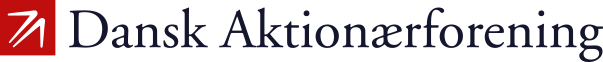 1996 -	Managing Partner, Øresund-Healthcare Capital KS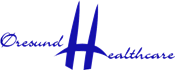           A Danish/Swedish venture Capital   Company.Education1981	MBA (Sloan Fellowship Programme), 	London Business School.1973	M.Sc. in Economics, University of Copenhagen.Experience1992-96	Executive Vice President,   ISS A/S,  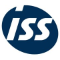 World Wide    Cleaning/Facility Service   Co.  responsible for Corporate Strategy and New Business Activities in Eastern Europe.1983-92	PA Consulting Group(before 1990, T.Bak-Jensen Consulting Group)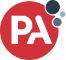             	Partner, Director, in charge of Strategy and  Venture Capital.1977-83		A/S The Copenhagen Re-Insurance Company	Portfolio Manager and Chief Economist.1974-77	Danish Banker's Association			Economic Analysis and Monetary Policy.Other Activities1995 -	Chairman/Board Member in more than 15 companies/organisations in          Danmark, Sweden, rest of Europe and USA.1982-92 	Associated Professor in International Business Strategy,	Copenhagen Business School.1993-97	Hambro Health International, Inc., New York, Member of the Board of the management company of the Amarican/ Scandinavian fund Cross Atlantic Partners.1995-97	ISS Hospital Service Sp.Z.o.o. Krakow, Polen, chairman.